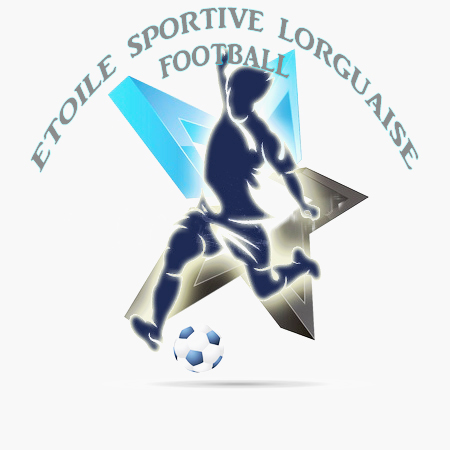 STAGE DE PERFECTIONNEMENT TECHNIQUE29 OCTOBRE AU 2 NOVEMBRE 2018EXCLU LE JEUDI 1ER NOVEMBRE FERIEPLACES LIMITEES !DEROULEMENT• Les stagiaires sont pris en charge par des éducateurs diplômés. Durant la semaine ils participeront à des ateliers techniques avec thèmes précis ainsi que de la mise en pratique avec des phases de jeu. • Tarifs : 80 EUROS • Les tarifs comprennent le stage, les repas et goûters. • Les horaires du stage sont de 8H30 (début des cours à 9 heures) à 16h30. LE STAGIAIRE• Le stagiaire devra se munir d’affaires de football appropriées au stage 1. Short, maillot, chaussettes, crampons et protèges tibias. Il est conseillé d’adapter la tenue en fonction des températures (survêtement, k-way, etc…) 2. Le stagiaire devra prendre une tenue de rechange pour sa douche, prévoir le nécessaire de toilette ainsi qu'une paire de claquettes. PROGRAMMEObjectif : apporter une progression techniqueMARDI 30 OCTOBRE 8H30 Réception des stagiaires 9H00 Début du stage TESTS : Jonglage Conduite de balle, jonglage en mouvement, Vitesse 12H00 / 13H30 Repas 13H30 / 16h30 PERFECTIONNEMENT TECHNIQUE Thème : Passe – ControleJEU MERCREDI 31 OCTOBRE 9H00 / 11H30 PERFECTIONNEMENT TECHNIQUE Thème : Conduite de balleJEU Réduit 11h30/12h00 PROGRAMME EDUCATIF FEDERAL 12H00 / 13H30 REPAS 13H30 / 16h30 AMELIORATION TECHNIQUE Thème : Feintes et DribblesJEU JEUDI 01 NOVEMBRE 9h00 / 11H30 PERFECTIONNEMENT TECHNIQUE Thème : TirJEU Réduit 11H30/12H00 PROGRAMME EDUCATIF FEDERAL 12H00 / 13H30 REPAS 13H30 / 16H30 PERFECTIONNEMENT TECHNIQUE Thème : Centres et Reprises, jeu de têteVENDREDI 2 NOVEMBRE 9H00 / 11H30 AMELIORATION TECHNIQUE Thème : Duel ( Recul frein , interception, conduite, feintes, dribbles, tir )JEU Réduit 11H30/12H00 PROGRAMME EDUCATIF FEDERAL 12H00 / 13H30 REPAS 13H30 / 16H30 TOURNOIINSCRIPTIONSPour l’inscription et/ou des renseignements complémentaires, merci de contacter le secrétaire Mr Julien GALLOIS au 06 89 97 45 98 ou Mme Gisèle SUAREZ au 06 29 92 57 01 ou bien encore merci de déposer le coupon réponse accompagné du règlement dans la boite aux lettres du stade Claude CAUVIN. Attention nombre de places limitées. Réponse au plus tôt. ……………………………………………………………………………………………… COUPON REPONSEJe soussigné(e) Mr, Mme ……………………………………………………. Demeurant …………………………………………………………………………. Code Postal …………………….. Ville ………………………………………. Tél fixe ………………………….. Tél portable ………………………………. Adresse Mail ………………………………………………………………………. Inscrit mon fils, ma fille : Nom …………………………………………… Prénom………………………………………………………………………………. Né(e) le ……………………………. Licencié au club : …………………… J’autorise le responsable de l’activité, en cas de nécessité, à faire transporter mon enfant dans un établissement hospitalier pour y recevoir des soins.